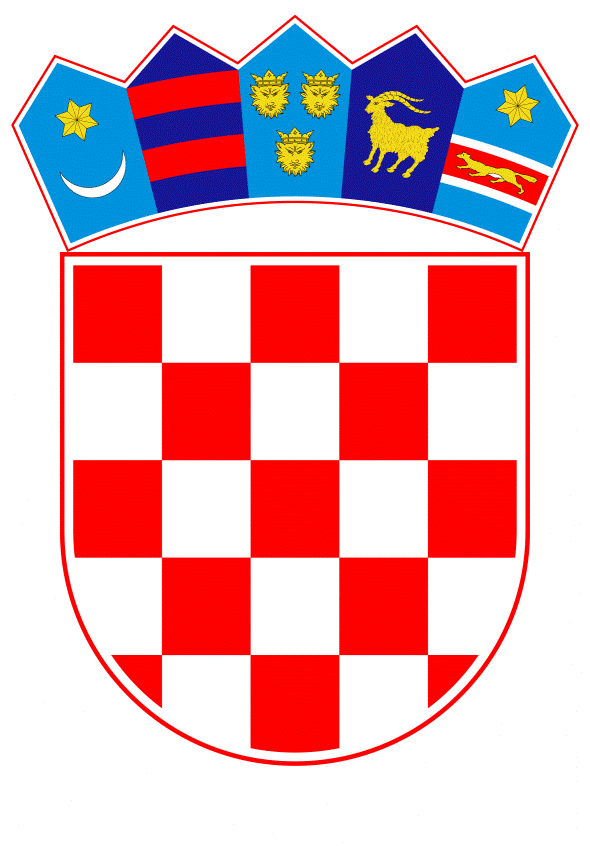 VLADA REPUBLIKE HRVATSKE		Zagreb,  4. listopada 2023. ________________________________________________________________________________________________________________________________________________________________________________________________________________________________								PRIJEDLOGKLASA:URBROJ:Zagreb, PREDSJEDNIKU HRVATSKOG SABORAPredmet:     Godišnje izvješće o radu Državne komisije za kontrolu postupaka javne nabave za  2022. godinu  	 – mišljenje VladeVeza: 	Pismo Hrvatskog sabora, klase: 021-03/23-09/62, urbroja: 65-23-3, od 11. rujna 2023.Na temelju članka 122. stavka 2. („Narodne novine“, br. 81/13., 113/16., 69/17., 29/18., 53/20., 119/20. - Odluka Ustavnog suda Republike Hrvatske i 123/20.), Vlada Republike Hrvatske o Godišnjem izvješću o radu Državne komisije za kontrolu postupaka javne nabave za 2022. godinu, daje sljedeće mišljenje:M I Š L J E N J EVlada Republike Hrvatske predlaže Hrvatskom saboru da prihvati Godišnje izvješće o radu Državne komisije za kontrolu postupaka javne nabave za 2022. godinu, koje je predsjedniku Hrvatskog sabora dostavila Državna komisija za kontrolu postupaka javne nabave, aktom klase: 023-03/23-01/1, urbroj: 354-04/1-23-7 od 7. rujna 2023. 		Za svoje predstavnike, koji će u vezi s iznesenim mišljenjem biti nazočni na sjednicama Hrvatskog sabora i njegovih radnih tijela, Vlada je odredila dr. sc. Davora Filipovića, ministra gospodarstva i održivog razvoja i državne tajnike Hrvoja Bujanovića, Ivu Milatića i Milu Horvata.    PREDSJEDNIK mr. sc. Andrej PlenkovićPredlagatelj:Ministarstvo gospodarstva i održivog razvoja Predmet:Godišnje izvješće o radu Državne komisije za kontrolu postupaka javne nabave za 2022. godinu